Wisconsin Student Government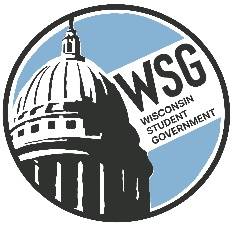 Wisconsin Technical College Advocacy GroupEstablished 1972www.wsgtech.comNovember 10, 2023 MEETING AGENDA Hosted by Madison Area Technical CollegeGoodman South Campus- Room 2052429 S. Perry St.Madison, WI 5371310:00 a.m.	Roll CallPresident Katrina Willis called the meeting to order at 10:02am. 10:05 a.m.	Greeting and Reading of Ho-Chunk Land Acknowledgement – Katrina V Willis Welcome from Madison College – Dr. Jack Daniels, III, Madison College PresidentDr. Daniels urged members of Student Government organizations to participate in actions committees to help draft educational policy.He emphasized connection to community and acknowledgement of different cultures in student policy actions. Veteran’s Day Reading- Madison College Student Senate President Jovhany Michaud President Michaud emphasized the value of a simple "thank you" for veterans of military service.We had one minute of standing silence in honor of Veteran's Day.ReportsPresident’s ReportApproval of Agenda and October 6 & 7, 2023 MinutesMoraine Park motions to approve the meeting minutes. Northcentral Technical College seconds. 
Motion unanimously approved.Southwest Technical College motions to approve the agenda. Madison College seconds. 
Motion unanimously approved.WISCORENicolet Governor Brynlei Kuhn facilitated a student experience panel at WisCORE.President Willis, Public Relations Representative Casper, and Parliamentarian Van Caster presented a breakout session titled “Wisconsin Student Government: Collaborative, Servant Leaders Transforming the Educational Experiences for WI Students through Local, Statewide, and National Advocacy and Empowerment” at WisCORE.In collaboration, AFO Brito and NWTC student Joey Flaig hosted a breakout session on “What’s in a Deadname? Creating an Inclusive Campus for Queer Students” at WisCORE.AFO Brito & Madison College student Annette Crowder shared their experiences about attending the event. OER SymposiumPresident Willis and Nicolet Governor & Lt. Governors Kuhn and Krueger were present at the OER Symposium and shared their experiences. NOTE: The remainder of the President’s report, AFO Report, and Resource Director report were postponed to after lunch to allow us to stay on schedule. WTCS Meeting UpdatesDid not arrive at this agenda item.Establish Guiding PrinciplesDid not arrive at this agenda item.Request for applicants to serve as the Public Relations OfficerPublic Relations Representative Patrick Casper penned a resignation letter that was read by President Willis.Nicolet College Lt. Governor John Krueger and student Katelyn Abbott ran for Public Relations Representative. John Krueger won the election and is now the new Public Relations Officer. Katelyn Abbott is now the new Lt. Governor for Nicolet College. Request for volunteers to be included in a WSG Promotional VideoDid not arrive at this agenda item.AFO ReportSavings AccountAFO Brito presented the Revenue and Expense reports for WSG.Revenue: $6,335.59, Expenses: $1,601.17, End Balance: $30,651.07AFO Brito made recommendations to invest in a high interest savings account to allow WSG to generate interest revenue from no-risk savings account investments. Resource Director’s ReportContent ManagerLegislative Seminar UpdatesMarch Virtual Meeting Date- March 1st -TBDDid not arrive at this agenda item.10:30 a.m.  	Brandon Trujillo – WTCS Policy AdvisorWSG Legislative PrioritiesSB 380 & AB 381 - Wisconsin grants and other financial aid for higher educationSenate Bill passed yesterday on Nov. 9th, 2023Overall the bills were meant to bring state law in alignment with Federal Guidelines, update references to Expected Family Contribution (EFC) in state statutes to Student Aid Index (SAI)With new SAI, they are taking tax information into accountIdeally easier for students to complete and would qualify more students in general for Student AidAlign Wisconsin with federal financial aid Selective Service RequirementsAmend the Wisconsin Grants Program to be more student friendlyAllow Wisconsin grants eligibility based on enrollment (proration)Expansion of 10 semesters to 12 semesters has been cut from the bill, needed to be cut in order to pass the bill, Speaker Robin Vos did not like that and didn't believe we could pay for itHigher Educational Aids Board report 3/24/2023Wisconsin Student Support InformationCost of attendance is much less at WTCS Schools UW System has much higher funds/resources - receiving more funding WTCS is the biggest system with the most students In recent years, increases are given on a percentage basis, so 5% on a smaller amount is not much of an increase For % of students who qualify max award, WTCS is serving the students with the most need (students with 0 EFC)Legislator Update11:00 a.m.     Break11:15 a.m.     Finalize and Vote on PrioritiesFrom Southwest Tech, Lt. Gov. David wanted to prioritize issues related to the prison system and correctional facilities. He is an intern at Just Dane in Madison and cited creating more equity in access and resources for formerly incarcerated students returning to school via technical colleges. For instance, Pell Grants to inmates and the UW Oddesey Beyond Bars program were discussed.  From Brandon Trujillo: Working in collaboration with the Department of Corrections. He has a colleague who could present to the group on the topic, subject matter experts to present. Also mentioned that Moraine Park is a college that works with correctional institutions and prison populations.  NWTC Gov. Christy Kaiser mentioned childcare as a major issue for parents needing a place to allow them to go to school and work. Mid-State Lt. Gov. also referenced childcare along with mental health as an issue to focus on. A larger issue with childcare facilities are that providers are going out of business across the US.Overall, members voted on the priorities in a poll and the Top 3 mentioned were: 1) Childcare2) Wisconsin Grants3) BroadbandBrandon Trujillo: We could have up to three (3) priorities, but we also may want to focus on two for position paper and in-person lobbying. Overall, members voted to hold two priorities for the position paper. 11:45 a.m.     Lunch Break12:30 p.m.    Governors Reports 1:05 p.m.      Wisconsin State Representative Francesca Hong and her Chief of Staff Nada Elmikashfi Rep. Hong shared her experiences establishing connections across the aisle and building community across the different areas of Wisconsin, not just in her own district. One item she mentioned is that issues are not solely regional and can affect people beyond just her district, so she made an effort to see what other people in the state are experiencing and use that as evidence to present to her colleagues that represent that particular area. 1:50 p.m.      Break2:00 p.m.      Video Tour of Madison College programsDid not arrive at this agenda item.2:15 p.m.      Vote on the Keynote Speaker for the Legislative SeminarMadison College moves to send the information on the speakers to be sent by Sunday (11/12) at the latest, and then voted on by Wednesday (11/15) to decide the keynote speaker. Mid-State Seconds.Vote Unanimously approved.  		Announcements/Final CommentsNext meeting – January 12, 2024 –In-person and hosted by Northcentral Technical College2:30 p.m.      AdjournNicolet motions to adjourn. Northcentral seconds. Motion unanimously approved. President Willis adjourned the meeting at 2:44pm.Technical CollegeTechnical CollegeBlackhawkXMoraine ParkXChippewa ValleyXNicoletXFox ValleyNorthcentralXGatewayXNortheast WIXLakeshoreNorthwoodMadisonXSouthwest WIXMid-StateXWaukeshaMilwaukee AreaXWesternX